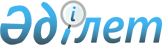 Об утверждении Перечня персональных данных, необходимого и достаточного для выполнения осуществляемых задачПриказ Министра энергетики Республики Казахстан от 18 сентября 2015 года № 569. Зарегистрирован в Министерстве юстиции Республики Казахстан 21 октября 2015 года № 12188

      В соответствии с подпунктом 1) пункта 2 статьи 25 Закона Республики Казахстан от 21 мая 2013 года «О персональных данных и их защите» ПРИКАЗЫВАЮ:



      1. Утвердить прилагаемый Перечень персональных данных, необходимый и достаточный для выполнения осуществляемых задач.



      2. Управлению развития персонала Министерства энергетики Республики Казахстан в установленном законодательством Республики Казахстан порядке обеспечить:

      1) государственную регистрацию настоящего приказа в Министерстве юстиции Республики Казахстан;

      2) в течение десяти календарных дней после государственной регистрации настоящего приказа в Министерстве юстиции Республики Казахстан направление его копии на официальное опубликование в периодические печатные издания и информационно-правовую систему «Әділет»; 

      3) направление копии настоящего приказа в течение десяти календарных дней со дня его получения в Республиканское государственное предприятие на праве хозяйственного ведения «Республиканский центр правовой информации» Министерства юстиции Республики Казахстан;

      4) размещение настоящего приказа на официальном интернет-ресурсе Министерства энергетики Республики Казахстан и интранет-портале государственных органов;

      5) в течение десяти рабочих дней после государственной регистрации настоящего приказа в Министерстве юстиции Республики Казахстан представление в Департамент юридической службы Министерства энергетики Республики Казахстан сведений об исполнении мероприятий, предусмотренных подпунктами 2), 3) и 4) настоящего пункта.



      3. Признать утратившими силу:



      1) приказ исполняющего обязанности Министра нефти и газа Республики Казахстан от 25 октября 2013 года № 190 «Об утверждении перечня персональных данных, необходимого и достаточного для выполнения осуществляемых задач» (зарегистрированный в Реестре государственной регистрации нормативных правовых актов за № 8926, опубликованный в газете «Казахстанская правда» от 22 января 2014 года, № 14 (27635);



      2) приказ исполняющего обязанности Министра охраны окружающей среды Республики Казахстан от 21 августа 2013 года № 252-Ө «Об утверждении перечня персональных данных, необходимого и достаточного для выполнения осуществляемых задач» (зарегистрированный в Реестре государственной регистрации нормативных правовых актов за № 8685, опубликованный в газете «Казахстанская правда» от 31 октября 2013 года, № 305 (27579).



      4. Контроль за исполнением настоящего приказа возложить на Ответственного секретаря Министерства энергетики Республики Казахстан.



      5. Настоящий приказ вводится в действие по истечении десяти календарных дней после его первого официального опубликования.      Министр энергетики

      Республики Казахстан                       В. Школьник

Утвержден           

приказом Министра энергетики 

Республики Казахстан     

от 18 сентября 2015 года № 569

    Перечень персональных данных, необходимый и достаточный для

                     выполнения осуществляемых задач
					© 2012. РГП на ПХВ «Институт законодательства и правовой информации Республики Казахстан» Министерства юстиции Республики Казахстан
				№ п/пНаименование персональных данных1.Фамилия, имя, отчество2.Индивидуальный идентификационный номер3.Сведения о смене фамилии, имени, отчества4.Число, месяц, год и место рождения5.Данные документа, удостоверяющего личность: 

наименование документа, 

номер документа, 

дата выдачи документа, 

срок действия документа, 

орган, выдавший документ6.Гражданство (прежнее гражданство), дата приобретения гражданства Республики Казахстан, дата прекращения гражданства Республики Казахстан7.Адрес места жительства, дата регистрации по месту жительства или по месту пребывания8.Адрес электронной почты9.Сведения о номере, серии и дате выдачи трудовой книжки10.Реквизиты служебного контракта, гражданско-правового договора11.Сведения о сдаче декларации по индивидуальному подоходному налогу и имуществу12.Сведения о государственных и ведомственных наградах, почетных и специальных званиях, поощрениях (в том числе наименование или название награды, звания или поощрения, дата и вид нормативного акта о награждении или дата поощрения)13.Сведения о временной нетрудоспособности14.Сведения о социальных льготах и социальном статусе (серия, номер, дата выдачи, наименование органа, выдавшего документ, являющегося основанием для предоставления льгот и статуса)15.Сведения о трудовой деятельности (данные о трудовой деятельности на текущее время с полным указанием должности, структурного подразделения, организации и ее наименования, общий и непрерывный стаж работы, адреса и телефоны, а также реквизиты других организаций с полным наименованием занимаемых ранее в них должностей и времени работы в этих организациях)16.Сведения об образовании, квалификации и о наличии специальных знаний или специальной подготовки (серия, номер, дата выдачи диплома, свидетельства, аттестата или другого документа об окончании образовательного учреждения, в том числе наименование и местоположение образовательного учреждения, факультет или отделение, квалификация и специальность по окончании образовательного учреждения, ученая степень, ученое звание, владение иностранными языками)17.Сведения о повышении квалификации и переподготовке (серия, номер, дата выдачи документа о повышении квалификации или о переподготовке, наименование и местоположение образовательного учреждения, квалификация и специальность по окончании образовательного учреждения)18.Сведения о воинском учете военнообязанных лиц и лиц, подлежащих призыву на военную службу (серия, номер, дата выдачи, наименование органа, выдавшего военный билет, военно-учетная специальность, воинское звание, данные о принятии/снятии с учета)19.Сведения о семейном положении (состояние в браке, данные свидетельства о заключении брака, фамилия, имя, отчество супруги (а), данные документа, удостоверяющего личность супруги (а), степень родства, фамилии, имена, отчества и даты рождения других членов семьи, иждивенцев, наличие детей и их возраст)20.Наличие (отсутствие) судимости